Как заниматься логоритмикой дома?Очень просто. Достаточно познакомиться с упражнениями, которые педагоги детского сада разучивают с детьми, и повторять их с ребенком в домашних условиях. Желательно, чтобы мама обратила внимание на настроение и активность своего ребенка – упражнения с уставшим, приболевшим малышом, у которого нет положительного эмоционального настроя, пользы не принесут.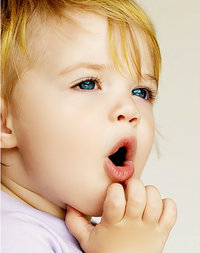 Хорошо, если во время игр взрослые будут использовать любимые игрушки, яркие иллюстрации из книг, предметные картинки (к примеру, на детских кубиках) – это поддержит интерес ребенка к занятиям. Если мама не умеет петь, можно использовать фонограммы песен, попевок.  	Помогут в проведении логоритмических упражнений и записи классической музыки, детские песни из популярных мультиков и сказок.Начинать занятия можно с простых заданий: показать, как дует ветер, как взлетает самолет, как капают капли дождя, проиллюстрировать движениями и звукоподражаниями знакомое стихотворение. Позже, когда у ребенка уже сформируется определенный речевой опыт, а в его копилке будет несколько выученных стихотворений и песен, можно использовать их или разучить новые, сопровождая их пальчиковой гимнастикой или соответствующими движениями рук, ног, головы, туловища. Эти упражнения просты для выполнения и направлены на согласование речи с движением. Ребенок, вместе со взрослым, на каждый слог синхронно совершает движения руками, ногами, ладошками.Вот несколько примеров логоритмических упражнений:Доброе утро 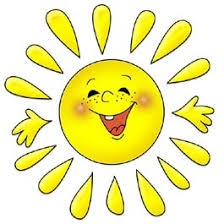 Доброе утро! Улыбнись скорее (качают головой)И сегодня весь день станет веселее (кивают головой)Мы погладим лобик, носик и щечки! (гладят)Станем мы красивыми, как в саду цветочки.(потянуться руками вверх)Разотрем ладошки сильнее-сильнее, (выполняются движения по тексту)А теперь похлопаем смелее-смелее.Ушки тоже мы потрем и здоровье сбережем.Улыбнемся снова! Будьте все здоровы!Деревцо 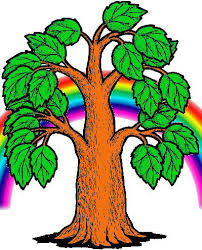 Дует ветер нам в лицо. (махать руками ладошками к себе)Закачалось деревцо.(руки подняты, покачивания туловищем из стороны в сторону)Ветерок всё тише-тише,(плавно опустить руки)Деревцо всё выше-выше.(поднять руки и тянуться вверх)Физкульт-привет 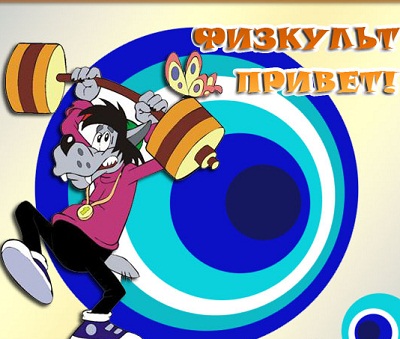 На болоте две подружки, Две зеленые лягушкиУтром рано умывались,(имитировать умывание)Полотенцем растирались.(имитировать растирание спины полотенцем)Ножками топали, Ручками хлопали.Вправо-влево наклонялись И обратно возвращались. (имитировать движения, указанныев тексте)Вот здоровья в чем секрет: Всем друзьям - физкульт-привет!(резко поднять руки вверх) Стихотворение с движениями «Елка» 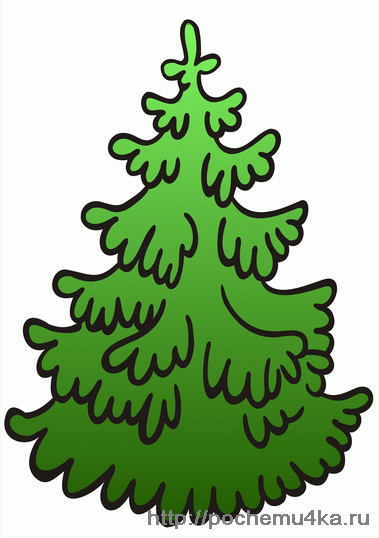 Были бы у елочки ножки,Побежала бы она по дорожке,Дети качают головой вправо-влево, подняв рукивверх и соединив их над головой («макушка елки» ).Переступают с ноги на ногу, руки на поясе.Заплясала бы она вместе с нами,Поочередновыставляют ноги на пятку.Застучала бы она каблучками. Поднимаются на носкии опускают на всю ступню.Если заниматься логоритмикой в системе, постепенно усложняя задания и не пренебрегая рекомендациями педагогов детского сада, можно добиться заметных успехов в развитии правильного звукопроизношения, выразительности речи и двигательных навыков.